Temat kompleksowy:
Wiosna na wsiPoniedziałek12.04.20211. Dzień czekolady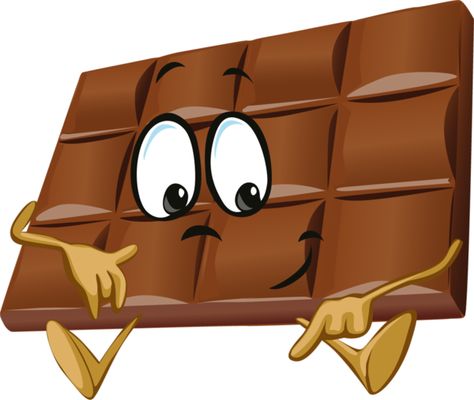 Słuchanie wiersza D. Wawiłow „Zapach czekolady”Przyszedł do nas wujek Władek,przyniósł wielką czekoladę,z orzechami, z rodzynkami,w pięknym pudle z obrazkami. Jeśli będę grzecznie siedzieć,dadzą mi ją po obiedzie...Choć zamknięta jest szuflada,wszędzie pachnie czekolada.Układanki chcę układać –wszędzie pachnie czekolada.Gdy na nowy rower wsiadam –wszędzie pachnie czekolada.Kiedy z lalką sobie gadam –wszędzie pachnie czekolada.Czy ktoś może mi powiedzieć,kiedy będzie po obiedzie?Bo nie mogę żyć w spokoju,gdy ten zapach jest w pokoju!Poznanie etapów powstawania czekolady na podstawie prezentacji multimedialnej oraz planszy.Wszystkie etapy opisane i zobrazowane są na planszy w Załączniku 1, 
oraz w prezentacji „Czekoladowy zawrót głowy”.Karta Pracy – Załącznik 2. Dzieci mają za zadanie wyciąć obrazki, a następnie ułożyć je zgodnie z kolejnością etapów powstawania czekolady.Taniec do piosenki „Czekolada” (Śpiewanki.tv)https://www.youtube.com/watch?v=H4xzx6pt6uk&ab_channel=%C5%9Apiewanki.tv-PiosenkidladzieciKarta pracy Nowe przygody Olka i Ady. Przygotowanie do czytania, pisania, liczenia, 
s. 68.Określanie, co przedstawia obrazek. Podawanie pierwszej głoski z jego nazwy.Rysowanie po śladach rysunków.Podawanie głosek, jakimi rozpoczynają się słowo żubr i nazwy rysunków.Zaznaczanie liter ż, Ż w wyrazach.Dla chętnych film „Fabryka czekolady”https://www.youtube.com/watch?v=o07X1ESNZbEPokoloruj obrazek według instrukcji (Załącznik 3)